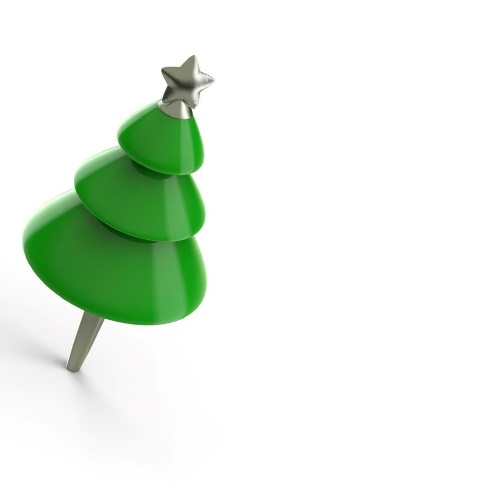 DOMANDA DI PARTECIPAZIONEall’Invito pubblico per la manifestazione di interesse per l’affitto delle casette natalizie nell’ambito della manifestazione denominata “Advent u Puli - L’Avvento in a Pola 2022”DOMANDA DI PARTECIPAZIONEall’Invito pubblico per la manifestazione di interesse per l’affitto delle casette natalizie nell’ambito della manifestazione denominata “Advent u Puli - L’Avvento in a Pola 2022”Denominazione della persona fisica/giuridica:Persona responsabile: Indirizzo (via, numero civico, città, regione):Codice fiscale (OIB): Indirizzo di posta elettronica: Sito web:Numero di telefono cellulare: Persona di contatto: L’Offerente è soggetto all'IVA       SÌ           NOTipo di attività: Somministrazione di alimenti e bevandeVendita di prodottiL’Offerente si impegna a rispettare le leggi ei regolamenti della Repubblica di Croazia relativi alla vendita dei prodotti.Con la mia firma garantisco la veridicità delle informazioni riportate e sarò ritenuto/a risposabile degli eventuali danni patrimoniali e/o non patrimoniali causati all'organizzatore o a terzi a causa della non veridicità delle informazioni riportate.Luogo e data:                                                                                                                              Firma e sigillo dell'Offerente: L’Offerente si impegna a rispettare le leggi ei regolamenti della Repubblica di Croazia relativi alla vendita dei prodotti.Con la mia firma garantisco la veridicità delle informazioni riportate e sarò ritenuto/a risposabile degli eventuali danni patrimoniali e/o non patrimoniali causati all'organizzatore o a terzi a causa della non veridicità delle informazioni riportate.Luogo e data:                                                                                                                              Firma e sigillo dell'Offerente: 